Publicado en Madrid el 28/03/2023 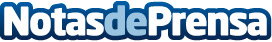 La Cambra de Comerç de Sabadell digitaliza sus procesos gracias a tecnología cloud y low-code y a ProdwareA través de las plataformas Microsoft Dynamics 365 y Power Platform ganará en agilidad y aumentará la eficiencia de sus servicios a asociados Datos de contacto:Jessica Lasheras CriadoEditor en Prodware Spain607602941Nota de prensa publicada en: https://www.notasdeprensa.es/la-cambra-de-comerc-de-sabadell-digitaliza-sus Categorias: Inteligencia Artificial y Robótica Software Innovación Tecnológica http://www.notasdeprensa.es